Montague Area Public Schools Emergency Drill Documentation Form School Year 17-18 Reporting School: ___RRO____ Drill # For The School Year:   #1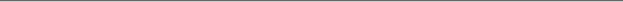 Type of Drill: ___  Fire Drill (5 required; 3 drills in the fall, 2 in the remaining school year) __X_  Tornado Safety Drills (2 required in the school year; 1 must be held in March) ___  Lock Down (3 required; 1 before December 1 & 1 after January 1)Time of Drill:  *At least one drill is required to not be during class time.__X_  During class time __X_  In between classes/during class changes* __X_  Recess or lunch time* __X_  Other time when a significant number of the students are gathered but not in the class room*Date of Drill:  1-11-2018	Time of Drill:  9:20 AM Time Required to Evacuate/Shelter/Secure:  5 minutes and 35 seconds	Total Number of Participants: 514 plus staffRemarks/Observations:  _________________________________________________________________ _____________________________________________________________________________________ _____________________________________________________________________________________ Name of School Principal (or designee): Jeff Henderson_________________________ (if not conducted by Principal) If the drill was coordinated with agencies such as Law Enforcement, Fire Department, or Emergency Management Coordinator, list agency, name, title here. Agency: Law Enforcement__________________ 	Name: Chief Rought_______________ 	Title: Chief of Police__________ Agency: Fire Dept._________________________ 	Name: Chief Anderson_________         Title: Chief of Fire Dept________ 